Termos de Consentimento Livre e Esclarecido (TCLE) Os Termos de Consentimento Livre e Esclarecido (TCLE) têm por finalidade possibilitar, aos participantes da pesquisa, o mais amplo esclarecimento sobre a investigação a ser realizada, os riscos que serão expostos e possíveis benefícios, para que a sua manifestação de vontade no sentido de participar (ou não), seja efetivamente livre e consciente. 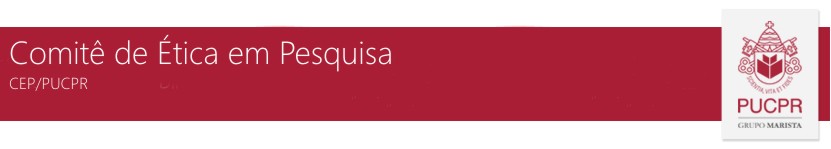 	Em tal sentido, deve-se escrever o TCLE na forma de convite, em primeira pessoa do singular ("eu estou sendo convidado") e tem o propósito de demonstrar, de maneira inequívoca, que todos os detalhes da pesquisa foram esclarecidos e o participante está plenamente convicto de tudo o que lhe foi explicado. Ao diverso do termo escrito na terceira pessoa do singular 	Mesmo nas hipóteses de necessidade representação, o TCLE vem escrito na primeira pessoa, pois é o representante do participante da pesquisa (e não ele próprio) quem toma conhecimento de todos os detalhes do projeto de investigação, para poder consentir adequadamente.	As páginas do TCLE deverão estar numeradas, exemplo: Pág. 1 de 6, 1/6 e espaço para rubrica nas páginas que não conter assinatura.Deve-se apresentar modelos diferentes de TCLE para:Maiores de 18 anos Maiores de 16 anos e menores de 18 anosMenores de 7 anos e menores de 16 anos direcionados aos pais ou responsáveis, neste grupo deve-se apresentar um termo de assentimentoMaiores de 18 anos, porém sem condições de manifestar o seu consentimento (perturbações mentais, estado de inconsciência, entre outros).Quando os procedimentos forem diferentes para cada grupo de pesquisa, deve-se criar um TCLE para cada grupo pesquisado.MAIORES DE 18 ANOS E PLENAMENTE CAPAZES DE MANIFESTAR O SEU CONSENTIMENTOO TCLE é direcionado ao próprio participante da pesquisa, ainda que esteja exposto a condicionamentos específicos ou sob influência de autoridade (exemplo: estudantes, militares, empregados, presidiários, internos em centros de readaptação, casas-abrigo, asilos, associações religiosas e semelhantes). Deve-se recordar, também que o idoso, somente pelo fato de contar idade avançada, não é incapaz de consentir. Ainda a salientar que o indivíduo analfabeto, embora não seja incapaz de manifestar o seu consentimento, estará em situação especial, pois, ainda que consiga assinar, não poderá realizar a leitura do TCLE: haverá necessidade, portanto, de se buscar assinatura de outra pessoa capaz, que assinará por ele a seu rogo, em escritura pública (incluir espaço para assinatura de testemunha).MENORES ENTRE 16 ANOS COMPLETOS E 18 ANOS INCOMPLETOSA Resolução 466/12 exige que os representantes legais (que são somente os pais ou os tutores) assinem. No entanto, a própria Resolução dispõe sobre a necessidade de que os esclarecimentos sejam dados, também, ao menor, considerando a sua capacidade de entendimento.  Sugere-se, portanto, que seja utilizado o TCLE dos maiores e capazes, e que os pais ou os tutores assinem, em conjunto, com o menor, pois, entre 16 anos completos e 18 anos incompletos (incluir espaço para assinatura dos pais ou tutores), ou seja, deve conter a assinatura do participante e seu responsável, bem como do pesquisador.MAIORES DE 18 ANOS, PORÉM, SEM CONDIÇÕES DE MANIFESTAR O SEU CONSENTIMENTO (PERTURBAÇÕES MENTAIS OU ESTADOS DE INCONSCIÊNCIA): O indivíduo é, de regra, capaz de consentir; logo, para ser considerado incapaz, precisa ter sofrido processo judicial de interdição e que lhe tenha sido nomeado, judicialmente, um curador. Mas há casos extremos e circunstanciais em que, embora o indivíduo não tenha sido declarado judicialmente incapaz, não está, no momento, em condições de consentir. Assim, em resumo: se o sujeito da pesquisa está sob curatela, é o curador quem assina; se não está sob curatela, deve-se levar em conta que o mesmo é capaz e só não estava, naquele momento, em condições de manifestar o seu consentimento e, somente por isso, o responsável (familiar bem próximo) assina o termo. Essa verificação da impossibilidade de consentir deve ser bem observada pelo pesquisador, para não cometer equívoco grave de obter consentimento de terceiro em nome de quem estava em condições de consentir pessoalmente.MENORES DE 16 ANOSO TCLE é direcionado aos representantes legais (pais ou tutores) que assinam, sem que, contudo, seja afastada a necessidade de se esclarecer o próprio menor, nos limites da sua capacidade de entendimento por um termo de assentimento.Dicas de redaçãoNão utilizar o termo “sujeito” ou “paciente” e sim “participante” de pesquisaNão utilizar o termo “Estudo de pesquisa”, que é originária de uma má tradução. Utilize estudo ou pesquisa.O Termo de Consentimento Livre e Esclarecido deve conter todas as informações conforme checklist:Exclusivo para estudos clínicosCHECKLISTCHECKLIST□Linguagem acessível Sem utilização de termos técnicosLinguagem compatível com os participantes da pesquisa□ApresentaçãoTítulo.Objetivo.Justificativa.□Riscos e benefícios da pesquisa para o participanteDescrever os riscos ou desconfortos (toda pesquisa envolve risco).Caso não existe benefício explicitar.□Contato com os pesquisadores responsáveisNome.Telefone (particular) de contato.□Contato com o CEPBreve descrição do que é um CEP.Forma de contato, telefone e horário de funcionamento.□Descrição dos procedimentos que os participantes da pesquisa serão expostosBreve descrição do tipo da intervenção e procedimentoLocal da intervençãoTempo utilizado□LiberdadeRecusar ou retirar o consentimento sem penalização□GarantiasSigilo e privacidadeConfidencialidade e anonimato dos dados coletados□Formas de ressarcimentoTransporte, alimentação entre outros.Extensão ao acompanhante quando pertinente.O estudo não trará nenhum custo ao participante.□Formas de indenizaçãoExplicitar as formas de indenização no caso de eventuais danosInformar sobre seguro (para estudos clínicos)□Métodos alternativos existentesDescrever formas alternativas se existir□Grupo controlePossibilidade de inclusão em grupo controle Garantia de fornecimento da medicação pós-estudo